Положение о дежурстве по колледжуПК-02.16-2023Санкт-Петербург20231. ОБЩИЕ ПОЛОЖЕНИЯНастоящее положение составлено на основании:Федерального закона от 29 декабря 2012 г. N 273-ФЗ "Об образовании в Российской Федерации" (последняя редакция);Постановление Правительства РФ от 25.04.2012 N 390 "О противопожарном режиме" (последняя редакция);Приказа Министерства труда и социальной защиты Российской Федерации от 08.09.2015 № 608н «Об утверждении профессионального стандарта «Педагог профессионального обучения, профессионального образования и дополнительного профессионального образования»» (последняя редакция);  Приказа Министерства образования и науки РФ от 12 мая 2014 г. N 502 "Об утверждении федерального государственного образовательного стандарта среднего профессионального образования по специальности 34.02.01 Сестринское дело";Приказа Минпросвещения России от 04.07.2022 N 527 "Об утверждении федерального государственного образовательного стандарта среднего профессионального образования по специальности 34.02.01 Сестринское дело"Приказа Министерства образования и науки РФ от 12 мая 2014 г. N 514 "Об утверждении федерального государственного образовательного стандарта среднего профессионального образования по специальности 31.02.01 Лечебное дело"; Приказа Министерства просвещения Российской Федерации от 04.07.2022 № 526 "Об утверждении федерального государственного образовательного стандарта среднего профессионального образования по специальности 31.02.01 Лечебное дело"Устава и иных нормативно – локальных актов Санкт-Петербургского государственного бюджетного образовательного учреждения среднего профессионального образования «Медицинский колледж № 1» (далее - Колледж).1.2. Дежурство в колледже организуется в целях обеспечения санитарно-гигиенических условий работы колледжа, соблюдения правил внутреннего распорядка, сохранения материальных ценностей, комплексное обеспечение элементарного правопорядка в колледже, формирования у будущих медицинских работников самодисциплины и ответственности.1.3. В своей деятельности участники дежурства руководствуются Конституцией РФ, Трудовым кодексом РФ, Законом РФ «Об образовании», административным, трудовым законодательством, правилами и нормами охраны труда, а также Уставом СПб ГБПОУ «МК № 1», правилами внутреннего распорядка, настоящим «Положением об организации дежурства».2. ПОРЯДОК ДЕЖУРСТВА И ЕГО ОРГАНИЗАЦИЯ2.1. Дежурство осуществляется:09.00 -18.00 ч. - дежурство по колледжу;По графику посещения  - дежурство по столовой.Время дежурства может быть продлено во время проведения мероприятий колледжа.2.2. В качестве объектов дежурства признаются:центральный вход в колледжлестничные площадкикоридоры и холлыгардеробстоловаядругие объекты2.3. Участниками дежурства являются:дежурный администратор;дежурный преподаватель;студенты дежурной группы2.4. Общее руководство дежурством в колледже осуществляет зам. директора по воспитательной работе.2.5. Время и очередность дежурства устанавливается графиком дежурства, составленного на месяц зам. директора по воспитательной работе. Продолжительность дежурства одной группы – 1 неделя.2.6. Инструктаж студентов по проведению дежурства проводит заместитель директора по воспитательной работе, куратор группы не позднее одного дня до дежурства.2.7. Дежурство осуществляется студенческой группой во главе с ответственным дежурным преподавателем.3. ОБЯЗАНННОСТИ УЧАСТНИКОВ ДЕЖУРСТВАДежурная группа3.1. Дежурные обязаны:без опозданий приступить к дежурству, заняв свой пост;быть образцом аккуратности, порядочности, вежливости и дисциплинированности;осуществлять контроль соблюдения чистоты и порядка;строго требовать от студентов соблюдения правил внутреннего распорядка, в том числе предъявления студенческого билета, электронного пропуска при входе в колледжосуществлять контроль наличия у студентов сменной обуви и обязательной сдачи в гардероб верхней одежды;оказывать помощь работникам гардероба, принимать одежду и выдавать одежду строго по номеркам;следят за выполнением правил поведения в столовой;при появлении в колледже посторонних лиц в вежливой форме выяснить цель их визита и при необходимости проводить их до дежурного по колледжу преподавателю или представителю администрации;вызывать студентов или преподавателей с лекции или практических занятий разрешается только в экстренных случаях;в случае возникновения конфликтных ситуациях или появления в колледже подозрительных лиц необходимо немедленно сообщить об этом дежурному по колледжу преподавателю или представителю администрации. Запрещается:заниматься во время дежурства посторонними делами;уходить с дежурства без разрешения дежурного администратора.Дежурный преподаватель: 3.3. Назначается из числа педагогических работников колледжа; подчиняется непосредственно дежурному администратору; дежурит по графику, утвержденному директором колледжа по представлению заместителя директора по воспитательной работе.3.4. Назначает ответственных дежурных на все посты, контролирует своевременный выход дежурных студентов на пост в течение дня и выполнение ими своих обязанностей.3.5. Делает соответствующие перестановки в случае отсутствия того или иного дежурного.3.6. Принимает участие в организации деятельности студентов во время перерывов, а также деятельности работников и студентов колледжа в случае непредвиденных ситуаций.3.7. Не допускает нарушений студентами правил поведения, правил пожарной безопасности, охраны труда;3.8. Своевременно информирует дежурного администратора обо всех нарушениях образовательного процесса во время своего дежурства, о всех происшествиях, связанных с охраной жизни и здоровья участников образовательного прогресса. 3.9. Своевременно заполняет журнал дежурств преподавателей.3.10. Имеет право в пределах своей компетенции: привлекать к дисциплинарной ответственности студентов за проступки, которые могут сорвать учебно-воспитательный процесс;отдавать обязательные распоряжения студентам во время своего дежурства.Дежурный администратор.3.10. Дежурным администратором является один из членов администрации один раз в неделю по графику. Продолжительность дежурства совпадает с продолжительностью его рабочего дня.3.11. График дежурств администрации по колледжу составляется заместитель директора по учебной работе до начала текущего учебного года и утверждается директором.3.12. В обязанности дежурного администратора входит общий контроль за осуществлением дежурства в колледже и решение спорных ситуаций, связанных с нарушением правил внутреннего распорядка.3.13. В случае возникновения экстренной ситуации он действует по инструкции действий в чрезвычайной ситуации.ПРАВА УЧАСТНИКОВ ДЕЖУРСТВАУчастники дежурства имеют право в пределах своей компетенции:4.1. Принимать оперативные управленческие решения, касающиеся организации учебно-воспитательного процесса во время своего дежурства.4.2. Требовать от студентов и работников колледжа соблюдения правил внутреннего распорядка, расписания занятий, кружков, секций, соблюдения пожарной безопасности и охраны труда.4.3. Привлекать к административной ответственности студентов и работников колледжа за нарушения и проступки, которые могут препятствовать учебно-воспитательному процессу.5. ПОДВЕДЕНИЕ ИТОГОВ ДЕЖУРСТВА5.1. Дежурство считается законченным после проверки аудиторий и отметки замечаний в книге дежурств.5.2. Представленная в книге дежурств информация анализируется зам. директора по воспитательной работе. Им предлагаются решения по возникающим вопросам и принятию мер по устранению выявленных недостатков.6.ОТВЕТСТВЕННОСТЬ6.1. За неисполнение или ненадлежащее исполнение без уважительных причин Устава и Правил внутреннего распорядка колледжа, распоряжений директора и должностных обязанностей, в том числе не использование прав, предоставленных настоящим «Положением», повлекших за собой дезорганизацию образовательного процесса, все участники дежурства несут дисциплинарную ответственность в порядке, определенном трудовым законодательством и Уставом колледжа.6.2. За применение, в том числе однократное, методов воспитания, связанных с физическим и (или) психическим насилием над личностью, студента, участники дежурства могут быть освобождены от занимаемой должности в соответствии трудовым законодательством и Законом РФ «Об образовании».6.3. За нарушение правил пожарной безопасности, охраны труда, санитарно-гигиенических правил организации образовательного процесса во время дежурства все участники дежурства привлекаются к административной ответственности в порядке и в случаях, предусмотренных административным законодательством.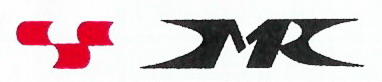 Комитет по здравоохранению Санкт-ПетербургаСанкт-Петербургское государственное бюджетное профессиональное образовательное учреждение «Медицинский колледж № 1»ПРИНЯТОНа заседании педагогического совета «_29_»_декабря_2022_ г.Введено в действие  приказом №_81-о_                                                                     «_30_»_декабря_2022_ г